  Об утверждении программы профилактики рисков причинения вреда (ущерба) охраняемым законом ценностям в сфере  муниципального жилищного контроля на территории Порецкого муниципального округа Чувашской   Республики  на 2023 год      В соответствии с Федеральным законом от 31.07.2020 № 248-ФЗ «О государственном контроле (надзоре) и муниципальном контроле в Российской Федерации», на основании постановления Правительства РФ от 25.06.2021г. № 990 «Об утверждении Правил разработки и утверждения контрольными (надзорными) органами программы профилактики рисков причинения вреда (ущерба) охраняемым законом ценностям», Решения Собрания депутатов Порецкого муниципального округа Чувашской Республики  от 02.12.2022г. № С-05/29 «Об утверждении Положения о муниципальном жилищном контроле на территории Порецкого муниципального округа Чувашской Республики», руководствуясь Уставом Порецкого муниципального округа Чувашской Республики, администрация Порецкого муниципального округа Чувашской Республики   п о с т а н о в л я е т:Утвердить программу профилактики рисков причинения вреда (ущерба) охраняемым законом ценностям в сфере  муниципального жилищного контроля на территории Порецкого муниципального округа Чувашской Республики  на 2023 год (прилагается).Признать утратившим силу Постановление администрации Порецкого района от 29.12.2021г. № 316 «Об утверждении программы профилактики рисков причинения вреда (ущерба) охраняемым законом ценностям по муниципальному жилищному контролю на 2022 год».         3.  Контроль за исполнением настоящего постановления возложить на отдел строительства, дорожного хозяйства, ЖКХ и экологии УБиРТ администрации Порецкого муниципального округа Чувашской Республики.         4. Настоящее постановление вступает в силу со дня его официального опубликования в издании «Вестник Поречья» и подлежит размещению на официальном сайте Порецкого муниципального округа в информационно – телекоммуникационной  сети «Интернет».Глава Порецкого муниципального округа                                                 Е.В. ЛебедевПриложение кпостановлению администрации Порецкого района             №          от                                  г.Программапрофилактики рисков причинения вреда (ущерба) охраняемым законом ценностям в сфере  муниципального  жилищного контроля на территории Порецкого муниципального округа Чувашской Республики  на 2023 годОбщие положения.Программа профилактики рисков причинения вреда (ущерба) устанавливает порядок проведения профилактических мероприятий, направленных на предупреждение нарушений обязательных требований и (или) причинения вреда (ущерба) охраняемым законом ценностям, соблюдение которых оценивается при осуществлении муниципального жилищного контроля на территории Порецкого муниципального округа Чувашской Республики.II. Анализ текущего состояния осуществления муниципального контроля, описание текущего развития профилактической деятельности администрации Порецкого муниципального округа Чувашской Республики, характеристика проблем, на решение которых направлена Программа2.1. Вид осуществляемого муниципального контроля.Муниципальный жилищный контроль на территории Порецкого муниципального округа Чувашской Республики осуществляется администрацией Порецкого муниципального округа Чувашской Республики (далее - орган муниципального жилищного контроля). Уполномоченным органом администрации, осуществляющим муниципальный жилищный контроль, является отдел строительства, дорожного хозяйства, ЖКХ и экологии УБиРТ.2.2. Обзор по виду муниципального контроля.Муниципальный жилищный контроль – это деятельность органа местного самоуправления, уполномоченного на организацию и проведение на территории Порецкого муниципального округа Чувашской Республики проверок соблюдения юридическими лицами, индивидуальными предпринимателями и гражданами обязательных требований, установленных в отношении муниципального жилищного фонда федеральными законами и законами субъектов Российской Федерации в области жилищных отношений, а также муниципальными правовыми актами.2.3. Муниципальный контроль осуществляется посредством:- организации и проведения проверок выполнения юридическими лицами, индивидуальными предпринимателями и гражданами обязательных требований в области жилищных отношений;- принятия предусмотренных законодательством Российской Федерации мер по пресечению и (или) устранению выявленных нарушений, а также систематического наблюдения за исполнением обязательных требований;- организации и проведения мероприятий по профилактике рисков причинения вреда (ущерба) охраняемым законом ценностям;- организации и проведения мероприятий по контролю, осуществляемых без взаимодействия с юридическими лицами, индивидуальными предпринимателями.2.4. Подконтрольные субъекты:- юридические лица, индивидуальные предприниматели и граждане, осуществляющие эксплуатацию жилищного фонда.2.5. Перечень правовых актов и их отдельных частей (положений), содержащих обязательные требования, соблюдение которых оценивается при проведении органом муниципального жилищного контроля мероприятий по муниципальному жилищному контролю:- Жилищный кодекс Российской Федерации;- Постановление Государственного комитета Российской Федерации по строительству и жилищно-коммунальному комплексу от 27.09.2003 №  170 "Об утверждении Правил и норм технической эксплуатации жилищного фонда";- Постановление Правительства РФ от 06.05.2011 № 354 "О предоставлении коммунальных услуг собственникам и пользователям помещений в многоквартирных домах и жилых домов";- Постановление Правительства РФ от 13.08.2006 № 491 "Об утверждении Правил содержания общего имущества в многоквартирном доме и правил изменения размера платы за содержание жилого помещения в случае оказания услуг и выполнения работ по управлению, содержанию и ремонту общего имущества в многоквартирном доме ненадлежащего качества и (или) с перерывами, превышающими установленную продолжительность";- Постановление Правительства РФ от 03.04.2013 № 290 "О минимальном перечне услуг и работ, необходимых для обеспечения надлежащего содержания общего имущества в многоквартирном доме, и порядке их оказания и выполнения";- Постановление Правительства РФ от 15.05.2013 № 416 "О порядке осуществления деятельности по управлению многоквартирными домами".2.6. Данные о проведенных мероприятиях.      В связи с запретом на проведение контрольных мероприятий, установленным ст. 26.2 Федерального закона от 26.12.2008 N 294-ФЗ "О защите прав юридических лиц и индивидуальных предпринимателей при осуществлении государственного контроля (надзора) и муниципального контроля", плановые и внеплановые проверки в отношении подконтрольных субъектов, относящихся к малому и среднему бизнесу, в 2022 году не проводились.     В 2022 году в целях профилактики нарушений обязательных требований на официальном сайте администрации Порецкого района Чувашской Республики в информационно-телекоммуникационной сети "Интернет" обеспечено размещение информации в отношении проведения муниципального жилищного контроля, в том числе разъяснения, полезная информация. Разъяснительная работа проводилась также в рамках проведения рейдовых осмотров путем направления уведомлений об устранении выявленных нарушений с описанием характера выявленных нарушений и требований, установленных законодательством в части сроков и методов устранения нарушений.  Информирование юридических лиц, индивидуальных предпринимателей по вопросам соблюдения обязательных требований обеспечено посредством опубликования руководства по соблюдению требований, памяток на официальном сайте администрации Порецкого района Чувашской Республики в информационно-телекоммуникационной сети "Интернет", ежемесячно проводились совещания с руководителями управляющих компаний, ресурсоснабжающих организаций по вопросам соблюдения обязательных требований жилищного законодательства, по завершению совещаний обеспечено вручение раздаточного материала участникам. На регулярной основе давались консультации в ходе личных приемов, рейдовых осмотров территорий, а также посредством телефонной связи и письменных ответов на обращения. В связи с эпидемиологической ситуацией и ограничительными мероприятиями были внесены коррективы в части проведения публичных мероприятий (семинаров, круглых столов, совещаний). Данные мероприятия преимущественно проводились с использованием электронной, телефонной связи и различных мессенджеров (совместные чаты с представителями юридических лиц).        Ежегодный план проведения плановых проверок юридических лиц и индивидуальных предпринимателей на основании ст. 9 Федерального закона "О защите прав юридических лиц и индивидуальных предпринимателей при осуществлении государственного контроля (надзора) и муниципального контроля" от 26.12.2008 N 294-ФЗ, в сфере муниципального жилищного контроля на территории Порецкого района Чувашской Республики на 2022 год не утверждался. Внеплановые проверки в 2022 году не проводились.2.7. Анализ и оценка рисков причинения вреда охраняемым законом ценностям.Мониторинг состояния подконтрольных субъектов в сфере жилищного законодательства выявил, что ключевыми и наиболее значимыми рисками являются нарушения, предусмотренные частью 2 статьи 162 Жилищного кодекса Российской Федерации, а именно - ненадлежащее исполнение услуги по управлению многоквартирным домом и (или) выполнение работ по содержанию и ремонту общего имущества в таком доме.          Одной из причин вышеуказанных нарушений является различное толкование юридическими лицами и индивидуальными предпринимателями действующего жилищного законодательства и позиция подконтрольных субъектов о необязательности соблюдения этих требований.          Наиболее значимым риском является факт причинения вреда объектам жилищного фонда вследствие нарушения жилищного законодательства  контролируемым лицом, в том числе вследствие действий (бездействия) должностных лиц контролируемого лица, и (или) иными лицами, действующими на основании договорных отношений с контролируемым лицом.Проведение профилактических мероприятий, направленных на соблюдение подконтрольными субъектами обязательных требований жилищного законодательства, на побуждение подконтрольных субъектов к добросовестности, будет способствовать повышению их ответственности, а также снижению количества совершаемых нарушений.III. Цели и задачи реализации Программы3.1. Цели Программы:            - стимулирование добросовестного соблюдения обязательных требований всеми контролируемыми лицами;            - устранение условий, причин и факторов, способных привести к нарушениям обязательных требований и (или) причинению вреда (ущерба) охраняемым законом ценностям;           - создание условий для доведения обязательных требований до контролируемых лиц, повышение информированности о способах их соблюдения.3.2. Задачи Программы:            - выявление причин, факторов и условий, способствующих нарушению обязательных требований жилищного законодательства, определение способов устранения или снижения рисков их возникновения;           - установление зависимости видов, форм и интенсивности профилактических мероприятий от особенностей конкретных подконтрольных субъектов, и проведение профилактических мероприятий с учетом данных факторов;           - формирование единого понимания обязательных требований жилищного законодательства у всех участников контрольной деятельности;           - повышение прозрачности осуществляемой органом муниципального жилищного контроля контрольной деятельности;           - повышение уровня правовой грамотности подконтрольных субъектов, в том числе путем обеспечения доступности информации об обязательных требованиях жилищного законодательства и необходимых мерах по их исполнению.IV. Перечень профилактических мероприятий, сроки(периодичность) их проведенияМероприятия Программы представляют собой комплекс мер, направленных на достижение целей и решение основных задач Программы. Перечень мероприятий Программы на 2023 год, сроки (периодичность) их проведения и ответственные структурные подразделения приведены в Плане мероприятий по профилактике нарушений жилищного законодательства на 2023 год (приложение).V. Показатели результативности и эффективности Программы          - доля нарушений, выявленных в ходе проведения контрольных мероприятий, от общего числа контрольных мероприятий, осуществленных в отношении подконтрольных субъектов - 0%.Показатель рассчитывается как процентное соотношение количества нарушений, выявленных в ходе проведения контрольных мероприятий, к общему количеству проведенных контрольных мероприятий;          - доля профилактических мероприятий в объеме контрольных мероприятий - 80%.Показатель рассчитывается как отношение количества проведенных профилактических мероприятий к количеству проведенных контрольных мероприятий. Ожидается ежегодный рост указанного показателя.           Экономический эффект от реализованных мероприятий:            - минимизация ресурсных затрат всех участников контрольной деятельности за счет дифференцирования случаев, в которых возможно направление юридическим лицам, индивидуальным предпринимателям предостережении о недопустимости нарушения обязательных требований, а не проведение внеплановой проверки;            - повышение уровня доверия подконтрольных субъектов к органу муниципального жилищного контроля.Раздел VI. Порядок управления ПрограммойПеречень
должностных лиц органа муниципального жилищного контроля, ответственных за организацию и проведение профилактических мероприятий при осуществлении муниципального жилищного контроля на территории Порецкого муниципального округа Чувашской РеспубликиРеализация Программы осуществляется путем исполнения организационных и профилактических мероприятий в соответствии с Планом мероприятий по профилактике нарушений при осуществлении муниципального жилищного контроля на территории Порецкого муниципального округа Чувашской республики на 2023 год.Результаты профилактической работы органа муниципального жилищного контроля включаются в Доклад об осуществлении муниципального жилищного контроля на территории Порецкого муниципального округа Чувашской Республики на 2023 год.Приложение к Программе профилактики рисков причинения вреда (ущерба) охраняемым законом ценностям приосуществлении муниципального жилищного контроляПеречень профилактических мероприятий, сроки (периодичность) их проведения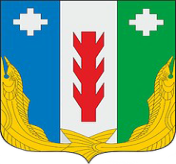 Администрация Порецкого муниципального округа Чувашской РеспубликиПОСТАНОВЛЕНИЕ30.03.2023  № 221с. ПорецкоеЧăваш РеспубликинПăрачкав муниципалитет округӗн администрацийĕЙЫШĂНУ         30.03.2023   № 221Пăрачкав салиNп/пДолжностные лицаФункцииКонтакты1Должностные лица органа муниципального жилищного контроля администрации Порецкого муниципального округа Чувашской РеспубликиОрганизация и проведение мероприятий по реализации программы(83543) 2-10-19Porezk_stroitel3@cap.ruNп/пНаименование мероприятияСведения о мероприятииОтветственный исполнительСрок исполнения1ИнформированиеДолжностные лица органа муниципального жилищного контроля осуществляют информирование контролируемых лиц и иных заинтересованных лиц по вопросам соблюдения обязательных требований.Информирование осуществляется посредством размещения соответствующих сведений на официальном сайте администрации Порецкого муниципального округа Чувашской республики в информационно-телекоммуникационной сети "Интернет" и в иных формах.Должностные лица органа муниципального жилищного контроля размещают и поддерживают в актуальном состоянии на своем официальном сайте в сети "Интернет":1) тексты нормативных правовых актов, регулирующих осуществление муниципального жилищного контроля;2) руководства по соблюдению обязательных требований.3) программу профилактики рисков причинения вреда и план проведения плановых контрольных мероприятий;4) сведения о способах получения консультаций по вопросам соблюдения обязательных требований;5) доклады, содержащие результаты обобщения правоприменительной практики;6) доклады о муниципальном контроле;7) иные сведения, предусмотренные нормативными правовыми актами Российской Федерации, нормативными правовыми актами субъекта Российской Федерации, муниципальными правовыми актами.Должностные лица органа муниципального жилищного контроляВ течение года2.Обобщение правоприменительной практикиДоклад о правоприменительной практике при осуществлении муниципального контроля готовится ежегодно до 1 марта года, следующего за отчетным, подлежит публичному обсуждению.Доклад о правоприменительной практике размещается на официальном сайте Порецкого муниципального округа Чувашской Республики в информационно-телекоммуникационной сети "Интернет", до 1 апреля года, следующего за отчетным годом.Должностные лица органа муниципального жилищного контроля1 раз в год3.Объявление предостереженияПри наличии у контрольного органа сведений о готовящихся или возможных нарушениях обязательных требований, а также о непосредственных нарушениях обязательных требований, если указанные сведения не соответствуют утвержденным индикаторам риска нарушения обязательных требований, контрольный орган объявляет контролируемому лицу предостережение о недопустимости нарушения обязательных требований жилищного законодательства и предлагает принять меры по обеспечению соблюдения обязательных требований.Контролируемое лицо вправе после получения предостережения о недопустимости нарушения обязательных требований подать в орган муниципального жилищного контроля возражение в отношении указанного предостережения в срок не позднее 30 дней со дня получения им предостережения. Возражение в отношении предостережения рассматривается органом муниципального жилищного контроля в течение 30 дней со дня его получения, контролируемому лицу направляется ответ с информацией о согласии или несогласии с возражением. В случае несогласия с возражением указываются соответствующие обоснования.,Должностные лица органа муниципального жилищного контроляВ течение года4.КонсультированиеКонсультирование осуществляется должностными лицами органа муниципального жилищного контроля по телефону, в письменной форме, на личном приеме либо в ходе проведения профилактического мероприятия, контрольного мероприятия. Время консультирования при личном обращении составляет 10 минут.Консультирование, осуществляется по следующим вопросам:- разъяснение положений нормативных правовых актов, содержащих обязательные требования, оценка соблюдения которых осуществляется в рамках муниципального контроля;- разъяснение положений нормативных правовых актов, регламентирующих порядок осуществления муниципального контроля;- компетенция уполномоченного органа;- порядок обжалования решений органов муниципального контроля, действий (бездействия) муниципальных инспекторов.В случае если в течение календарного года поступило 5 и более однотипных (по одним и тем же вопросам) обращений контролируемых лиц и их представителей по указанным вопросам, консультирование осуществляется посредством размещения на официальном администрации Порецкого муниципального округа Чувашской Республики в информационно-телекоммуникационной сети "Интернет" на странице Контрольно-надзорная деятельность письменного разъяснения, подписанного уполномоченным должностным лицом органа муниципального жилищного контроля.Должностные лица органа муниципального жилищного контроляВ течение года5.Профилактический визитОбязательный профилактический визит проводится в отношении объектов контроля, отнесенных к категории значительного риска и в отношении контролируемых лиц, впервые приступающих к осуществлению деятельности в сфере управления и содержания жилищного фонда.О проведении обязательного профилактического визита контролируемое лицо уведомляется органом муниципального контроля не позднее чем за 5 рабочих дней до дня его проведения в письменной форме на бумажном носителе почтовым отправлением либо в форме электронного документа, подписанного электронной подписью, в порядке, установленном частью 4 статьи 21 Федерального закона от 31.07.2020 № 248-ФЗ.Контролируемое лицо вправе отказаться от проведения обязательного профилактического визита, уведомив об этом муниципального жилищного инспектора, направившего уведомление о проведении обязательного профилактического визита в письменной форме на бумажном носителе почтовым отправлением либо в форме электронного документа, подписанного электронной подписью, не позднее чем за 3 рабочих дня до дня его проведения.Срок проведения профилактического визита (обязательного профилактического визита) определяется муниципальным жилищным инспектором самостоятельно и не может превышать 1 рабочий день.Профилактический визит проводится жилищным инспектором в форме профилактической беседы по месту осуществления деятельности контролируемого лица либо путем использования  видео-конференц-связи.В ходе профилактического визита контролируемое лицо информируется об обязательных требованиях, предъявляемых к его деятельности либо к используемым им объектам контроля, их соответствии критериям риска, основаниях и рекомендуемых способах снижения категории риска, а также о видах, содержании и об интенсивности контрольных мероприятий, проводимых в отношении контролируемого лица, исходя из отнесения к категории риска.В ходе профилактического визита жилищным инспектором может осуществляться консультирование контролируемого лица в порядке, установленном пунктом 4 настоящего Плана, а также статьей 50 Федерального закона Федерального закона от 31.07.2020 № 248-ФЗ.При профилактическом визите (обязательном профилактическом визите) контролируемым лицам не выдаются предписания об устранении нарушений обязательных требований. Разъяснения, полученные контролируемым лицом в ходе профилактического визита, носят рекомендательный характер.Должностные лица органа муниципального жилищного контроляВ течение года